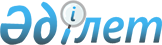 Целиноград ауданы елді мекендерінің жерлеріне жер салығының мөлшерлемелерін арттыру туралы
					
			Күшін жойған
			
			
		
					Ақмола облысы Целиноград аудандық мәслихатының 2016 жылғы 23 қарашадағы № 70/8-6 шешімі. Ақмола облысының Әділет департаментінде 2016 жылғы 29 желтоқсанда № 5656 болып тіркелді. Күші жойылды - Ақмола облысы Целиноград аудандық мәслихатының 2022 жылғы 25 шілдедегі № 162/29-7 шешімімен
      Ескерту. Күші жойылды - Ақмола облысы Целиноград аудандық мәслихатының 25.07.2022 № 162/29-7 (алғашқы ресми жарияланған күнінен кейін күнтізбелік он күн өткен соң қолданысқа енгізіледі) шешімімен.
      Ескерту. Тақырыпта және барлық мәтін бойынша "жоғарылату", "жоғарылатылсын", "жоғарылатылған" сөздері "арттыру", "арттырылсын", "арттырылған" сөздерімен ауыстырылды - Ақмола облысы Целиноград аудандық мәслихатының 30.01.2018 № 182/25-6 (ресми жарияланған күнінен бастап қолданысқа енгізіледі) шешімімен.
      "Салық және бюджетке төленетін басқа да міндетті төлемдер туралы (Салық кодексі)" Қазақстан Республикасы 2017 жылғы 25 желтоқсандағы Кодексінің 510-бабының 1-тармағына сәйкес Целиноград аудандық мәслихаты ШЕШІМ ҚАБЫЛДАДЫ:
      Ескерту. Кіріспе жаңа редакцияда – Ақмола облысы Целиноград аудандық мәслихатының 30.01.2018 № 182/25-6 (ресми жарияланған күнінен бастап қолданысқа енгізіледі) шешімімен.


      1. Целиноград ауданы елді мекендерінің жерлеріне жер салығының мөлшерлемелері қосымшаға сәйкес арттырылсын.
      2. Осы шешім Ақмола облысының Әділет департаментінде мемлекеттік тіркелген күнінен бастап күшіне енеді және 2017 жылдың 1 қаңтарынан бастап қолданысқа енгізіледі.
      "КЕЛІСІЛДІ"
      23.11.2016
      23.11.2016
      23.11.2016 Целиноград ауданы елді мекендерінің жерлеріне жер салығының жоғарылатылған мөлшерлемелері
      Ескерту. Қосымша жаңа редакцияда - Ақмола облысы Целиноград аудандық мәслихатының 17.03.2020 № 389/58-6 (ресми жарияланған күнінен бастап қолданысқа енгізіледі) шешімімен.
					© 2012. Қазақстан Республикасы Әділет министрлігінің «Қазақстан Республикасының Заңнама және құқықтық ақпарат институты» ШЖҚ РМК
				
      Целиноград аудандықмәслихаты сессиясыныңтөрағасы

А.Тиманов

      Целиноград аудандықмәслихатының хатшысы

Б.Жанбаев

      Целиноград ауданының әкімі

М.Тәткеев

      "Қазақстан РеспубликасыҚаржы министрлігінің Мемлекеттіккірістер комитеті Ақмола облысыбойынша Мемлекеттік кірістердепартаментінің Целиноград ауданыбойынша мемлекеттік кірістербасқармасы" республикалықмемлекеттік мекемесініңбасшысы

А.Жантеміров

      "Целиноград ауданыныңжер қатынастары бөлімі"мемлекеттік мекемесініңбасшысы

А.Нұртазин
Целиноград аудандық
мәслихатының
2016 жылғы 23 қарашадағы
№ 70/8-6 шешіміне
қосымша
Аймақнөмірі
Жер салығының мөлшерлемелерін жоғарылату пайыздары
Кадастрлық квартал, аймаққа кіретін елді мекендердің атауы (ауылдық округтер бойынша)
1
2
3
І
+50
01-011- (019-022) Ақмол ауылы (Ақмол ауылдық округі)
І
+50
01-011-016 Қосшы ауылы (Қосшы ауылдық округі)
І
+50
01-011-015 Қараөткел ауылы (Қараөткел ауылдық округі)
І
+50
01-011-009 Нұресіл ауылы (Нұресіл ауылдық округі)
І
+50
01-011-002 Арайлы ауылы (Арайлы ауылдық округі)
І
+50
01-011-069 Қоянды ауылы
І
+50
01-011-068 Талапкер ауылы (Талапкер ауылдық округі)
І
+50
01-011- (034 -035) Қабанбай батыр ауылы (Қабанбай батыр ауылдық округі)
II
+45
01-011-027 Оразақ ауылы (Оразақ ауылдық округі)
II
+45
01-011-023 Өтеміс ауылы (Ақмол ауылдық округі)
II
+43
01-011-046 Софиевка ауылы (Софиевка ауылдық округі)
II
+39
01-011-033 Рахымжан Қошқарбаев ауылы (Рахымжан Қошқарбаев ауылдық округі)
II
+32
01-011-028 Шалқар ауылы (Шалқар ауылдық округі)
II
+30
01-011-070 Қаражар ауылы (Қараөткел ауылдық округі)
II
+28
01-011-085 Шұбар ауылы (Қызыл суат ауылдық округі)
II
+28
01-011-081 Қызылжар ауылы (Қабанбай батыр ауылдық округі)
II
+28
01-011-010 Қажымұқан ауылы (Талапкер ауылдық округі)
II
+27
01-011-072 Тайтөбе ауылы (Қосшы ауылдық округі)
II
+26
01-011-086 Қызыл суат ауылы (Қызыл суат ауылдық округі)
II
+25
01-011-091 Ыбырай Алтынсарин ауылы (Талапкер ауылдық округі)
III
+22
01-011-073 Бірлік ауылы (Оразақ ауылдық округі)
III
+19
01-011-088 Аққайың ауылы (Қызыл суат ауылдық округі)
III
+18
01-011-064 Раздольное ауылы (Нұресіл ауылдық округі)
III
+17
01-011-007 Жаңаесіл ауылы (Жаңаесіл ауылдық округі)
III
+16
01-011-061 Родина ауылы (Родина ауылдық округі)
III
+16
01-011-074 Отаутүскен ауылы (Шалқар ауылдық округі)
III
+14
01-011-076 Мәншүк ауылы
III
+11
01-011-065 Жаңа Жайнақ ауылы (Нұресіл ауылдық округі)
III
+03
01-011-055 Тасты ауылы (Тасты ауылдық округі)
III
+01
01-011-057 Төңкеріс ауылы (Арайлы ауылдық округі)
IV
0
01-011-047 Приречное ауылы (Приречный ауылдық округі)
IV
0
01-011-060 Ынтымақ ауылы (Арайлы ауылдық округі)
IV
0
01-011-031 Жалғызқұдық ауылы (Жарлыкөл ауылдық округі)
IV
0
01-011-003 Тастақ станциясы (Тасты ауылдық округі)
IV
0
01-011-058 Қосшоқы станциясы (Арайлы ауылдық округі)
IV
0
01-011-059 Жайнақ станциясы (Арайлы ауылдық округі)
IV
0
01-011-006 Садовое ауылы (Родина ауылдық округі)
IV
0
01-011-001 Қараменді батыр ауылы (Жаңаесіл ауылдық округі)
IV
0
01-011-063 Мортық ауылы (Жаңаесіл ауылдық округі)
IV
0
01-011-062 Зеленый Гай ауылы (Родина ауылдық округі)
IV
0
01-011-080 Нұра ауылы (Қабанбай батыр ауылдық округі)
IV
0
01-011-056 Ақмешіт ауылы (Тасты ауылдық округі)
IV
0
01-011-077 Преображенка ауылы (Рахымжан Қошқарбаев ауылдық округі)
IV
0
01-011-075 Қаратомар ауылы (Шалқар ауылдық округі)
IV
0
01-011-071 Жаңажол ауылы (Қараөткел ауылдық округі)
IV
0
01-011-090 Опан ауылы (Приречный ауылдық округі)
IV
0
01-011-082 Сарыадыр ауылы (Қабанбай батыр ауылдық округі)
IV
0
01-011-036 Сарыкөл ауылы (Рахымжан Қошқарбаев ауылдық округі)
IV
0
01-011-089 Жабай ауылы (Софиевка ауылдық округі)
IV
0
01-011-030 Жарлыкөл ауылы (Жарлыкөл ауылдық округі)